Сведения об организации третьей сессии в опорной школе РЦ в 2022-2023 учебном году«КГУ «Общеобразовательная школа села Капитоновка отдела образования по Буландынскому району управления образования Акмолинской области »1.Об организации второй сессииНа базе опорной  общеобразовательной  школы села Капитоновка с 17 по 28 апреля  2023 г. была проведена третья  сессия ресурсного центра. Во  третьей сессии ресурсного центра  приняли участие 10 учащихся 8-9 -х классов магнитных школ. Подвоз    детей  КГУ«Основная средняя школа с. Новодонецк» осуществлялся автобусом  ПАЗ КГУ «ОШ с. Журавлевка» и    детей КГУ «Основная средняя школа с. Иванковка»  газелью  КГУ «ОШ с. Капитонова». Были соблюдены все правила  техники безопасности при перевозке учащихся с   сопровождением детей тьюторами.В течение всей работы ресурсного центра было организовано для детей одноразовое  горячее питание, меню разнообразное, витаминизированное.Расписание занятий составлено в следующем порядке:Результат: Расписание для учащихся ресурсного центара составленно с соблюдением рабочего учебного плана для 8-9 классов Ресурсного центра. По итогам сессии выданы все уроки по расписанию.2.Сведения  об учениках магнитных школ:Во  второй  сессии ресурсного центра  приняли участие учащиеся:    КГУ«Основная средняя школа с. Новодонецк» :8 класс – 1 учащийся9 класс-  5 учащихся    КГУ «Основная средняя школа с. Иванковка» : 8 класс -1 учащийся 9 класс-3 учащихсяКоличество учащихся, охваченных  работой Ресурсного центра , по сравнению с показателями прошлой сессии  осталось без изменений3. Об организации учебного процесса4.Об организации воспитательной работыЦелью мероприятий  было:Создание целостного пространства для духовно-нравственного развития и воспитания обучающихся Создание целостного пространства для духовно-нравственного развития и воспитания обучающихся РЦ, способствующего их личностному росту, оказание социально-педагогической поддержки воспитания и становления нравственного, инициативного, творческого, активного гражданина РК, с чётко выраженной, позитивной гражданской позицией, способного к самосовершенствованию - в духовно-нравственном, гражданско-патриотическом и правовом просвещении, осознающего ответственность за настоящее и будущее своей страны.Задачи:- способствовать формированию личности будущего активного гражданина, способного разрабатывать стратегию поведения,- осуществлять нравственный выбор и нести за него ответственность; - развивать и укреплять традиции образовательного учреждения как основы интеллектуального и духовно- нравственного развития- ребенка; - совершенствовать систему патриотического воспитания, формирование лидерских качеств и продвижение собственных инициатив- в рамках взаимодействия с общественными объединениями, через ученическое самоуправление;- укреплять отношения к семье как основе общества, усвоение нравственных ценностей семейной жизни: любовь,- забота, продолжение рода, взаимопомощь и др.;- продолжить работу по профилактике правонарушений и безнадзорности, возникновению неформальных молодежных группировок- на основе развития сотрудничества с социальными партнерами, обеспечения межведомственного взаимодействия, совершенствование форм и методов сопровождения несовершеннолетних.Исходя из цели и задач, в РЦ складывается такая воспитательная среда, которая предоставляет  каждому ребёнку возможность выбора различных видов  творческой деятельности, соответствующих личным потребностям.                                               Используются следующие возможности основного и дополнительного образования:различные формы работы  стимулирующих интеллектуальную, творческую и социальную активность детей;обсуждение  нравственных и морально-этических аспекты;акцент на роли личности в книжных выставках литературных произведениях, исторических событиях, творчестве и т.п.;использование различных форм внеклассной работы, способствующих воспитанию у учащихся РЦ чувства ответственности за себя и своих товарищей, а также за результат своей работы;участие детей РЦ в различных межшкольных соревнованиях и турнирах, воспитывающее чувство патриотизма по отношению к своему учебному заведению;проведение праздников, конкурсов, соревнований;организация и участие детей в различных акциях.Ожидаемый результат воспитательной системы в РЦ – успешные в решении жизненных и профессиональных проблем учащихся, сохранившие интерес к знаниям, способные соизмерять свои возможности и пожелания с реалиями и ожиданиями общества, осознающие свой гражданский статус, связывающие свои жизненные цели и планы с целями развития общества, государства, цивилизации, владеющие представлениями об истинных культурных и социальных ценностях, готовые к их сохранению, умножению, культурному обмену. 5. Экспертиза занятий:Учитель-предметник:  Ленчук Людмила Александровна,  педагог-экспертНаименование дисциплины: алгебра	 Целью уроков алгебра  8 классбыло:  8.2.2.9 решать рациональные неравенства; 8.2.2.10 решать системы из двух неравенств, одно из которых линейное, а второе – квадратное;Целью уроков алгебра  9 классбыло:      9.2.4.8  выполнять тождественные преобразования тригонометрических выражений;                 9.3.2.1  усвоить понятия: событие, случайное событие, достоверное событие, невозможное  событие, благоприятствующие исходы, равновозможные и противоположные события;                 9.3.2.2  различать элементарное событие от неэлементарного;Задачи: - развитие навыков самостоятельной работы, способности к самообразованию, самооценке при выполнении индивидуальных заданий и работе в группе/ паре; -развивать навыки использования информационно-коммуникационных технологий в процессе обучения математике.-развитие вычислительных навыков с использованием изученного материала для решения прикладных задач/ упрощения выраженийОжидаемый результат: Учащиеся усвоили цели урока, умеют применять полученный материал при решении заданий по изученным темам. Учитель-предметник:  Ленчук Людмила Александровна,  педагог-экспертНаименование дисциплины: геометрияЦелью уроков геометрия   8 классабыло:  8.1.3.20 решать простейшие задачи в координатах            8.1.3.14 вычислять расстояние между двумя точками на плоскости по их координатам            8.1.3.15 находить координаты середины отрезка               8.1.3.16 находить координаты точки, делящей отрезок в заданном отношении;Целью уроков геометрия  9  классабыло:  9.1.2.1 знать и применять свойства и признаки вписанных и описанных четырёхугольников;                9.1.2.2  знать определение и свойства правильных многоугольников;                9.1.2.3  строить правильные многоугольники;                9.1.2.4  знать и применять связь между радиусами вписанной и описанной окружностей  правильного многоугольника                9.1.2.5  знать и применять формулы, связывающие стороны, периметр, площадь правильного  многоугольника и радиусы вписанной и описанной окружностей правильного  многоугольника;Задачи:1) способствовать формированию и развитию математических знаний, умений и навыков по подразделам программы: «Площади», «Решение треугольников»;2) направлять знания обучающихся на создание математических моделей с целью решения задач, интерпретировать математические модели, которые описывают реальные процессы; 3) развивать логическое и критическое мышление, творческие способности для подбора подходящих математических методов при решении практических задач, оценки полученных результатов и установления их достоверности;Ожидаемый результат: Учащиеся усвоили цели урока, умеют применять полученный материал при решении заданий по изученным темам. Учитель-предметник:Асылгожин Жанадил Жексенбаевич, педагог-модераторНаименование дисциплины:қазақ тілі мен әдебиетіЦелью уроков было:Понятие о слове. Слово-основная единица языка. Лексические и грамматические значения слов. Прямое и переносное значение слова. Омонимы. Синонимы. Антонимы. Прямое и переносное значение слова. Эвфемизмы и дисфемизмы. Фразеологизм. Словарный состав языка. Устаревшие слова. Неологизмы. Общеупотребительные слова. Заимствованные слова. Диалектные слова. Профессиональные слова и терминыЗадача:1. Учить детей воспринимать и понимать речь на гос.языке.2. Переводить слова из пассивого словаря в активный. Уметь понимать и выделять в речи знакомые слова .3. Знать ососбенности произношения специфических звуков гос.языка.4. Понимать вопросы и отвечать на них.5. Учить употреблять отдельные слова и выражения в  диалоге и монологе.Результат:Закрепляет знания по прошлой теме, приучает правильно произносить цифрыУчащиеся закрепляют свои знания, вспоминая правила.Обучается быстро читать и выбирать правильный ответ. Увеличивается память.Повышается слух, внимание, мотивация.Учитель-предметник:Татиева Камиля Сериковна, без категорииНаименование дисциплины:английский языкЦелью уроков английского языкабыло:обобщение изученного материала по теме«ScienceandTechnology»совершенствование коммуникативных навыков и умений. Формирование коммуникативной компетенции обучающихся на тему«Celebratingbirthdayparty»Введение и первичное закрепление грамматики; трансформация вопросительных предложенийй в«Reportedspeech». освоить использование  в  разных видах речевой деятельности  инфинитив глагола и герундий ( форма  -ing ) «Infinitiveandgerund» .Углублять знания по страноведению «Unusualjobs» .увеличение объема знаний о космосе, космических исследованиях. «SpaceExploration»Повторение и обобщение лексическогои грамматического материала по теме  «Quantifiers»Задача:овершенствование речевых умений по теме«ScienceandTechnology»  повторение условных предложений; развитие творческих способностей у учащихся; совершенствование навыков аудирования с целью извлечения информации.Ввести этикетный диалог на тему «Celebratingbirthdayparty»Ввести новое грамматическое правило; активизировать уже полученные ранее знания по теме«Reportedspeech» посредством различных видов упражненийразвитие навыков распознавания и использования в речи   инфинитива и герундия,развитие умений ознакомительного и поискового чтения,развитие умений монологической речиПополнить словарный запас и углублять знания на тему «Unusualjobs»совершенствование речевых умений по темесовершенствование умений аудировать с целью извлечения необходимой информации; «SpaceExploration»Ожидаемый результат:Учащиеся могут вести беседу по теме,используя новые и ранее изученные слова и выражения.воспринимать на слух иноязычный текст(1,5 - 2 минуты)определять тему, содержание текста по заголовкуосознать результативность своей деятельности на уроке,уровня освоения учебного материалаУчитель- предметник: Литвинова Надежда Александровна, педагог-экспертНаименование дисциплины:  русский языкЦелью уроков русского языка было:(АГ) 8.1.5.1 участвовать в дискуссии по предложенной проблеме, аргументируя собственные утверждения, убеждая оппонента в правильности своей позиции, делать выводы;(АГ)8.1.7.1 строить развёрнутый аргументированный монолог (рассуждение с элементами описания и повествования, убеждение), включающий не менее 2 микротем в пределах учебной, социально-культурной  и общественно- политической сфер, на основе блогов и сообщений СМИ с учетом целевой аудитории; соблюдать орфоэпические нормы (Ч)8.2.2.1 выявлять особенности структуры текста, раскрывающие основную мысль;(Ч)8.2.3.1 понимать применение и объяснять подразумеваемый смысл отдельных слов, словосочетаний и предложений в тексте, эмоционально окрашенных и профессиональных слов, неологизмов, окказионализмов с учетом лексической сочетаемости;(Ч)8.2.4.1определять смешанные типы текстов, различать характерные черты, языковые и жанровые особенности публицистического, разговорного, научного, официально-делового стилей (репортаж, фельетон, статья, интервью, очерк, обзор, послание, характеристика, биография, автобиография, аннотация, тезисы, реферат, доклад, комментарии в блоге, чате, форуме);(Ч)8.2.8.1сравнивать стилистические (композиционные, языковые) особенности различных текстов с учетом цели и целевой аудитории (репортаж, фельетон, статья, интервью, очерк, обзор) (П) 8.3.3.1представлять информацию сплошных текстов в виде рисунков, схем, таблиц, диаграмм и наоборот;(П) 8.3.7.1 корректировать текст, исправляя смысловые, фактические, логические, стилистические недочеты; редактировать текст, перестраивая структуру текста (СРН)  8.4.2.1 использовать инверсию, градацию;(СРН) 8.4.3.1использовать правильно обособленные члены предложения9.3.7.1 корректировать и редактировать имеющиеся недочеты в тексте.9.4.2.1 использовать парцелляцию;9.4.3.1 использовать правильно морфологические средства связи (союзы и союзные слова) в сложных предложенияхЗадачи: -  формирования прочных орфографических и пунктуационных умений и навыков;- овладения нормами русского литературного языка и обогащения словарного запаса и грамматического строя речи учащихся;- обучения школьников умению связно излагать свои мысли в устной и письменной форме.Ожидаемый результат:8 класс: Знать, чем отличается современная музыка от классической; какие жанры современной музыки существуют; как соврнменные музыканты исполняют классические прозведения; какие черты отличают современную музыку; особенности построения текстов различных стилей и жанров;  особенности жанров  современной музыыки; функции музыки в зависимости от замысла автора; чем отличаются субкультуры, основанные на музыкальных направлениях Уметь     вести беседу о  современной музыке, используя окказионализмы, профессиональные  и эмоционально окрашенные  слова; редактировать  текст, устраняя стилистические недочеты;  писать тексты- рассуждение и повествование- о языке музык, раскрывая одну из сторон проблемы; анализировать тексты; восстанавливать текст по отрывкам, ключевым словам; писать тексты, содержащие скрытую информацию, анализировать тексты одноклассников с точки зрения соблюдения стилистических норм; использовать полученные знания о воде для  ведения дискуссии, написания текстов разных стилей, выражения собственного мненияИспользовать   обособленные  приложения, омонимичные части речи и  служебные части речи; полученные знания о музыке для создания аргументированного монолога9 класс: Знать типы союзов и соэ,юзных слов,особенности строениния спп с последовательным подчинением придаточных, знаки препинания; признаки дилеммы, ее отличие от проблемы, выбора; как при помощи алгоритма описывать дилемму;Уметь определчть особенности употребления парцелляции, иронии, наеков, литоты, гиперболы в текте, анализировпть спп с последовательным подчинением придаточных; Уметь участвовать в полемике, описывать дилемму  по предложенному  алгоритму; аргументировать свою позицию с помощью ПОПС- формулы; Уметь предлагать пути решения дилеммы; составлять аргументированный монолог;Использовать в беседе определенные модели речевого поведения; правильно расставлять знаки препинания в спп предложении с разными видами подчиненя; спп с разными видами подчинения в речи; Использовать полученные знания о дилемме при написании текстов разных стилей, выражения своего мненияУчитель- предметник: Литвинова Надежда Александровна, педагог-экспертНаименование дисциплины:  русская  литератураЦелью уроков русской литературы было: (ПО)понимать термины: романтизм и реализм как литературные направления (ПО)8.1.5.1 пересказывать содержание произведения или отрывка, используя разные приемы цитирования;-  давать аргументированный ответ на проблемный вопрос, используя цитаты- анализировать эпизоды произведений, объяснять их связь с проблематикой и роль в развитии сюжета;- характеризовать героев произведения, их поступки, мотивы поведения, значение  имен и фамилий;- анализировать систему образов, хронотоп, структуру  произведения и оформлять своё представление с помощью различных способов свёртывания информации (схемы, таблицы, интеллект-карты, ментальные карты, формулы, диаграммы);-  определять способы выражения авторского отношения к героям;- анализировать способы авторской характеристики героев, изобразительные средства, в том числе звукопись и цветопись,  фигуры поэтического синтаксиса   (риторические фигуры, антитезы, перифразы, инверсии,  анафоры, градация), литературные приемы (символ, психологический параллелизм, автобиогрфизм) - сопоставлять произведения (или фрагменты) русской, казахской и мировой литературы, близкие по тематике/проблематике/жанру, учитывая особенности национальной культурыЗадачи:- формировать знания, умения и навыки, способствующие успешной социальной адаптации, на основе русской, казахской и мировой литературы и культуры;- способствовать усвоению литературоведческих понятий, позволяющих обучающимся более глубоко понимать авторский замысел произведений художественной литературы;- формировать навыки критического анализа, сравнения, обобщения, умения устанавливать аналогии и причинно-следственные связи, классифицировать явления, строить логические и критические рассуждения, умозаключения и выводы на основе анализа произведений;- развивать коммуникативные навыки на основе глубокого понимания и анализа художественных произведений различных жанров.Форма работы: на уроках  проводилась индивидуальная, парная и коллективные работы. Использовались различные методы, приемы и стратегии: «Мозговой штурм», «Кластер», «Синквейн», «ПОПС- формула», «Интеллект-карта», «Акрослово»,  «Круги на воде», «Высокая гора», «Вопрос- ответ», «Инсерт», «Плюс- минус», «Верно-неверно» и дрОжидаемый результат:В 8 классе  смогут: рассказать биографию Антуана де Сент-Экзюпери; пересказать содержание сказки для взрослых «Маленький принц» писателя; развивать аналитическое мышление, творческие способности уч-ся, совершенствовать навыки анализа ХТ-воспитывать систему нравственных ценностей уч-ся: доброту, отзывчивость, понимание, благородство, преданность, заботу, ответственность; выявить композиционные и жанровые особенности произведения, содействовать развитию философских представлений о подлинных жизненных ценностяхВ 9 классе смогут: рассказать биографию А.П.Чехова; Проанализировать систему образов произведения; проанализировать ХМ произведения; Оформить свое представление о героях с помощью различных способов свертывания информации ;сопоставить произведения литературы; аргументированно ответить на поставленный вопрос; назвать способы авторской характеристики героев, найти ИВСЯ, фигуры поэтического синтаксисаУчитель-предметник Дубовик Марина Викторовна , втораяНаименование дисциплины: история КазахстанаЦелью уроков истории Казахстана в 8 классе было:- оценивать вклад казахстанцев в победу во Второй мировой войне; - определять героические и личностные качества Б. Момышулы;- доказывать, что экономика Казахстана была перестроена на  военный лад;-определять социальное положение народа в военные годыЗадача: формирование и развитие у учащихся навыков исторического мышления; формирование у учащихся умения «мыслить исторически». «Историческое мышление» означает способность видеть, выявлять, оценивать, анализировать любое явление прошлого в контексте того времени, во взаимосвязи с ранее произошедшими и последующими историческими событиямиОжидаемый результат: учащиеся смогут вырабатывать по отношению к прошлому собственную, основанную на знании и понимании, аргументированную позициюЦелью уроков истории Казахстана в 9 классе было:- определять Астану как символ процветания нового Казахстана- анализировать долгосрочные государственные стратегииЗадача: формирование и развитие у учащихся навыков исторического мышления; формирование у учащихся умения «мыслить исторически». «Историческое мышление» означает способность видеть, выявлять, оценивать, анализировать любое явление прошлого в контексте того времени, во взаимосвязи с ранее произошедшими и последующими историческими событиямиОжидаемый результат: учащиеся смогут вырабатывать по отношению к прошлому собственную, основанную на знании и понимании, аргументированную позициюУчитель-предметник Дубовик Марина Викторовна , втораяНаименование дисциплины: Всемирная историяЦелью уроков всемирной истории в 8 классе было:- анализировать причины, характер и последствия Второй мировой войны;- оценивать роль военной науки и техники и военной стратегии, объясняя исторические события;- анализировать влияние общественно-политических течений (социальный либерализм и  консерватизм, марксизм и социал-демократия) на жизнь общества;- анализировать причины, характер и последствия Второй мировой войныЗадача: Воспитание у обучающихся исторического сознания, толерантности, уважения к истории и культуре своей страны и других стран, к человеческим, национальным и общечеловеческим ценностям, которые были сформированы на протяжении веков, развитие навыков мышления, коммуникативных и исследовательских навыков;Приобщение обучающихся к достижениям отечественной и мировой культуры, осознание ценности и уникальности культурно-исторического наследия казахского народа, формирование умения ценить культурное разнообразие.Ожидаемый результат: формирование у обучающихся исторического сознания, толерантности, уважения к истории и культуре стран и народов, привитие уважения к общечеловеческим ценностям, выработанным людьми на протяжении многих веков, развитие исследовательских, мыслительных, коммуникативных навыков.Целью уроков всемирной истории в 9 классе было:-аргументировать важность сохранения национальных культурных ценностей в условиях глобализации; - оценивать влияние массовой культуры на духовное развитие общества во второй половине ХХ века-начале ХХI века;- оценивать и интерпретировать социальные и экологические последствия научно-технической революции; - анализировать влияние новых научных открытий на развитие общества (генетика, микробиология, информационные технологии, нано-технологии, ядерная физика); - делать выводы о значении науки и образования для решения глобальных проблем современности, моделируя возможный сценарий развития человеческой цивилизации  Задача: Воспитание у обучающихся исторического сознания, толерантности, уважения к истории и культуре своей страны и других стран, к человеческим, национальным и общечеловеческим ценностям, которые были сформированы на протяжении веков, развитие навыков мышления, коммуникативных и исследовательских навыков;Приобщение обучающихся к достижениям отечественной и мировой культуры, осознание ценности и уникальности культурно-исторического наследия казахского народа, формирование умения ценить культурное разнообразие.Ожидаемый результат: формирование у обучающихся исторического сознания, толерантности, уважения к истории и культуре стран и народов, привитие уважения к общечеловеческим ценностям, выработанным людьми на протяжении многих веков, развитие исследовательских, мыслительных, коммуникативных навыков.Учитель-предметник:Дунина Наталья Владимировна, без категорииНаименование дисциплины: химия , биологияЦелью уроков биологии и химии: Создание условий для активной социальной адаптации учащихся основных школ, использования ими современных образовательных технологий, функционирования творческих лабораторий опорной школы, с целью оказания помощи учащимся ориентироваться в современной жизни, проявлять внутреннюю гибкость, разнообразие интересов, быть востребованными, компетентными людьми.Задача:_ Создать необходимые условия для проведения лабораторно-практических занятий, направленных на обеспечение практического применения знаний учащихся. Сформировать понятия: биологические ритмы,Познакомить с классификацией биологических ритмов.Раскрыть сущность биологических закономерностей: механизм биологических часов, Продолжить формирование умений:анализировать и сравнивать экологические процессы,выделять наиболее существенные признаки и свойства понятий,формулировать выводы,применять знания в новой ситуации,осмысленно устанавливать связи между знакомыми понятиями, закономерностями и новым материалом,собирать, сопоставлять и сравнивать практические данные.Продолжить развитие психических познавательных процессов:мыслительных операций: анализ, синтез, обобщение, сравнение и т.д.памяти,всех видов внимания,восприятия различных видов информации.Воспитывать осознание возможностиФорма работы: лекционные занятия, диспуты, конференции, интегрированные уроки. Но лекции в чистом виде учащиеся воспринимать не готовы – они быстро утомляются, теряют интерес. Поэтому в ходе лекции используются также элементы беседы, просмотр фрагментов фильмов, компьютерные презентации, демонстрации опытов и т.д. На лекционные занятия выносятся общие вопросы, посвященные началу изучения темы или знакомству с основными понятиями, например «Строение клетки» (в этом случае представление лекционного материала сочетается с элементами беседы и демонстрацией электронного атласа). На занятия в форме диспута, конференции можно вынести темы, при изучении которых необходимо осознать какие-либо закономерности или уяснить спорные вопросы. Интегрированные уроки, где могут быть широко использованы межпредметные связи, проводятся по темам: «Состав и строение костей» (биология, химия, физика); «Терморегуляция» (биология, физика); «Ферменты» (биология, химия). Занятия в группах очень удобны для проведения экспериментальных и лабораторных работ.При работе как с группой, так с целым классом использую активные методы обучения. Их можно объединить в три группы: словесные, наглядные и практические и использовать на уроках в разном сочетании.Организовать допрофессиональную подготовку учащихся в рамках предпрофильного и профильного обучения.Ожидаемый результат:_Положительная мотивация учащихся  к учебной, исследовательской, проектировочной деятельности и повышение степени удовлетворённости обучением.Межпредметная связь в интеграции учебных дисциплин и практическое применение знаний в творческих лабораториях.Учитель-предметник: Долина Елена Владимировна, без категорииНаименование дисциплины: физикаЦелью уроков физики  8 класс было:  - применять формулу тонкой линзы для решения задач;- применять формулу линейного увеличения линзы в решении задач - строить ход лучей в тонкой линзе и характеризовать полученные изображения -- описывать коррекцию близорукости и дальнозоркости глазаЗадачи: -- формирование навыков решения задач с использованием формулы линейного увеличения линзы и формулы тонкой линзыОжидаемый результат: На уроках физики учащиеся 8 класса Ресурсного Центра научились использовать формулу линейного увеличения линзы и формулу тонкой линзы при решении задач. Применяя знания на практике научились определять фокусное расстояние и оптическую силу линзы в ходе лабораторных работ, строить ход лучей в тонкой линзе и характеризовать полученные изображения, описывать коррекцию близорукости и дальнозоркости глаза.Целью уроков физики  9 класс было:-описывать свойства ядерных сил;- определять дефект масс атомных ядер;применять формулу энергии связи атомного ядра при решении задач- применять законы сохранения зарядового и массового числа при решении уравнений ядерных реакцийЗадачи: Формирование навыков решения уравнений ядерных реакций, применение законы сохранения зарядового и массового числаОжидаемый результат: Учащиеся научились описывать свойства ядерных сил,  определять дефект масс атомных ядер,применять формулу энергии связи атомного ядра при решении задач, применять законы сохранения зарядового и массового числа при решении уравнений ядерных реакций.Учитель-предметник Черткова Евгения  Александровна , без категорииНаименование дисциплины: географияЦелью уроков географии было:с дополнительным охватом казахстанского компонента анализировать факторы размещения сельскохозяйственного и промышленного производства, сферы услуг характеризовать  по плану отрасли мирового хозяйства характеризовать основные объекты политической картыхарактеризовать по плану отрасли хозяйства Казахстана на основе определения отраслей хозяйства экономических районов Казахстана объяснять их специализацию характеризовать субъекты мирового хозяйстваопределять значение международного географического разделения трудаЗадачи: умение анализировать глобальные, региональные и локальные явления при изучении природных, социально-экономических, геоэкологических процессов;изучение факторов размещения предприятий государств, выявление особенностей стран с разным уровнем социально-экономического развития национальных хозяйств;обеспечение дальнейшего развития аналитических качеств при работе с картами, схемами, графиками, диаграммами, таблицами, интернетом, образовательными цифровыми ресурсами при сборе необходимых материалов из разнообразной экономико-географической литературы, речи и полиязычия, овладение навыками самостоятельной обработки и речевой интерпретации статистических, картографических и иных сведений;	Ожидаемый результат:          В ходе уроков, работа с учащимися больше была направлена на практическую деятельность, как работа с контурными картами, тематическими картами, атласами и т.д.. В ходе, которой ученики работали индивидуально и в парах (группах) обменивались идеями. Обсуждали полученный материал по теме урока; использование дополнительных источников информации для выполнения учебной задачи; подготовка устного сообщения; нахождение и использование причинно-следственных связей; работа в соответствии с поставленной задачей; участие в совместной деятельности; работа с текстом параграфа и его компонентами; узнавание изучаемых объектов. Учитель-предметник Дубовик Марина Викторовна , втораяНаименование дисциплины: Элективный курс «Азбука права»Целью занятий элективного курса «Азбука права» в 8-9 классах было:-формирование правовой культуры гражданина; овладение системой знаний по основам важнейших отраслей права;-формирование умений разрешать проблемы, возникающие в повседневной жизни, с правовой точки зренияЗадача: подготовка учащихся к ситуации выбора профиля дальнейшего обучения; учебно-практическое знакомство с юриспруденцией.Форма работы: Лекции, практические занятия, просмотр презентаций, итоговое тестирование.Ожидаемый результат:По окончанию года обучения ученики должны знать:основы истории государства и права; отдельные моменты конституционного и гражданского права. Должны уметь: работать с Конституцией; анализировать события.Учитель-предметник Бабенко Лидия Тимофеевна , педагог-экспертНаименование дисциплины: Элективный курс  « Выбор пути»Целью занятий элективного курса «Выбор пути»было: активизация профессионального самоопределения учащихся и выбора профиля обучения, через ряд занятий направленных на самоопределение и выбор будущей профессии.Задача: создание условий накопления практического опыта посредством ролевых, деловых игр, тренинговых упражнений для успешной социализации,  ознакомление учащихся с современным рынком труда и его требованиями к профессионализму.Выбор профессии является одним из ответственных моментов, определяющих весь дальнейший жизненный путь человека. Поскольку в жизни все взаимосвязано, правильно выбранная профессия оказывает влияние на все остальные сферы жизни.Элективный курс «Выбор пути» велся согласно составленному плану, за этот период ученики узнали типах профессий и их классификации, познакомились с широким миром профессий.  "Общение – основа человеческого бытия" целью занятия было Общение – это процесс установления и развития контактов между людьми, порождаемый потребностью в совместной деятельности и состоящий в обмене информацией, взаимодействии и восприятии человека человеком.Межличностные отношения – личностно значимые эмоциональные и интеллектуальные отражения людьми друг друга, которые представляют собой их внутренние состояния. Социальная роль – совокупность норм и требований, которые предъявляются обществом к лицу, занимающему определенную социальную позицию (определенный статус).Была проведена психологическая диагностика и самодиагностика по выявлению способностей и профессиональных предпочтений учащихся, многие ребята ещё не определились с выбором будущей профессии, но имеют склонности в определённых областях. «Невербальное общение»Невербальное общение – это передача информации посредством любых каналов коммуникации, отличных от вербальных (т.е. словесных). Это могут быть жесты, мимика, смена позы, интонация и манера речи, тембр голоса или определенные демонстративные действия. В зависимости от темы разговора, соотношение между вербальной и невербальной составляющей общения может меняться в широких пределах. В целом, во время общения мы передаём информацию двумя путями: вербальным и невербальным. Например, когда один человек говорит другому: «Вот такую рыбу поймал!», он задействует оба канала. На словах (вербально) он сообщает, что поймал рыбу, а руками (невербально) показывает её размер, то есть, дополняет информацию важными фактами. На занятиях рассматривались основные аспекты и разборы конфликтных ситуаций и правильном выходе из них. Занятие «Выбор пути» на тему «Ценности в жизни человека»Цели занятия: Рассмотреть понятие и виды ценностей человекаСформулировать собственные жизненные ценности.Объяснить, как эти ценности влияют на вашу жизнь.Задуматься о важности определения основополагающих жизненных ценностей для дальнейшей жизни.Ценность – это важность, значимость, польза, полезность значимость чего-либо. (Ожегов С.И.)Ценности - это то, что человек считает важным для себя в жизни, чем хочет обладать, то, что он боится потерять если имеет. Ценности – это представления человека о самом важном, значимом, полезном  в жизни; это то, к чему стремится человек. Ценность удовлетворяет материальную или духовную потребность человека.Занятие «Выбор пути» на тему «Планирование профессионального пути»Цель: выработать у участников занятия умение планировать свой профессиональный путь.Задачи: дать участникам необходимые знания по планированию профессионального пути; помочь им в применении этих знаний на практике.Профессиональный план – это не перечисленные на листе бумаги пункты мероприятий, а мысленное представление будущего.Поскольку профессиональный план – не вещь, а представление, то личное в нём зависит от личных качеств человека, обдумывающего свой план, от его характера, опыта, склада ума. Планы у разных людей могут быть смутными, отрывочными или полными, ясными, реалистическими или фантастическими. Пока это только планы, следует проанализировать их всесторонне, обдумать также различные приемлемые и возможные варианты.Ожидаемый результат: в ходе занятий,  учащиеся  обменивались идеями, обсуждали полученный материал, составляли проект и защищали его по определённому типу классификации профессий. Благоприятный психологический климат способствовал качественному восприятию знаний на уроках, ребята с большим удовольствием посещали мероприятия и выполняли задания различного характера. К концу третьей сессии некоторые ребята всерьёз начали относится к выбору будущей профессии. Учитель-предметник:Герман Лилия Дмитриевна,без категорииНаименование дисциплины:Элективный курс «Юный программист»	Целью элективного курса «Юный программист» было:осуществление поиска и обобщения информации; решение задач разного вида и уровня; освоение современных принципов и методов создания 3D-моделей, основанных на векторной графике;работа в группах и самостоятельное проектирование;проявление разнообразного подхода при решении задач;развитие логического и пространственного мышления;развить творческие и дизайнерские способности учащихся, воспитать; взаимовыручку при групповых заданиях;научиться оценивать свои работы.Задача:умение работать с разнообразными источниками информации;развитие информационной грамотности; научиться находить и оценивать достоверность информации.	На занятиях учащимися 8-9 класса была проделана практическая работа в программе«SketchUp», ребята познакомились с интерфейсом программы, узнали функции, инструменты и принципы моделирования. Создавали трехмерные модели, а также защищали свои проекты, выступая перед остальными учащимися. Работа прошла успешно, а все поставленные цели и задачи были достигнуты.	Ожидаемый результат:1.   Моделирование предметов SketchUpp2.   Освоение современных принципов и методов создания 3D-моделей3.   Изучить основы проектирования4.   Проведение практической работы по созданию трехмерной модели.Учитель-предметник Тыщенко Наталья  Александровна, педагог-экспертНаименование дисциплины: Элективный курс «Спорт – это мы!»Целью элективного курса «Спорт – это мы!»  было: формирование физической культуры личности и способности направленного использования разнообразных средств физической культуры, спорта и туризма для сохранения и укрепления здоровья, психофизической подготовки и самоподготовки к будущей профессиональной деятельности.Задача: создание условий для формирования компетенций сохранения и укрепления своего собственного здоровья.Формирование мотивационно-ценностного отношения к физической культуре, установки на здоровый стиль жизни, физическое самосовершенствование, привычки к регулярным занятиям физическими упражнениями и спортом.Организация системы физического воспитания для овладения системой практических умений и навыков, обеспечивающих сохранение и укрепление здоровья, психическое благополучие, развитие и совершенствование психофизических способностей, качеств и свойств личности, самоопределение в физической культуре и, возможно, в спорте.Ожидаемый результат:  узнать об  возможностях самосовершенствования на основе физической культуры и об основных изменениях в состоянии организма при регулярных занятиях физической культурой;- понять необходимость и безальтернативность ведения здорового образа жизни для процветания;- освоить ряд методик ОФП, спец. ОФП и морально-волевой подготовки для развития основных физических качеств человека;               Учитель-предметник Мейтина Наталья Николаевна, педагог-модераторНаименование дисциплины: Элективный курс «Умелые ручки» (девочки)Целью элективного курса «Умелые руки» было: создавать декоративные изделия для интерьера, соответствующие эстетическим и техническим требованиям, самостоятельно определяя и выбирая материалы и техники;Задачи: самостоятельно определяя и выбирая материалы и техники;развивать творческое воображение, внимание; давать предложения по усовершенствованию творческой работы своей и других;воспитывать аккуратность, трудолюбие, усидчивость, соблюдая технику безопасностиОжидаемый результат: девочки составят инструкционно – технологическую карту, создадут, спланируют декоративные изделия для интерьера, самостоятельно выбирут, определят материалы и техники. На занятии девочки научится выкладывать основной фон, цветы, траву, применят вспомогательные материалы: бисер, фоамиран, декоративные гвоздики.Выводы и рекомендации: продолжать учить составлять инструкционно – технологические карты в следующих сессиях для других практических работ, так как пользование заранее составленными картами помогает правильно и последовательно изготовить творческую работу.Учитель-предметник:Дунин Александр Владимирович, втораяНаименование дисциплины: элективный курс «Умелые ручки»Целью элективного курса было:формирование у учащихся РЦ  развитие и воспитание широко образованной, культурной, творческой, инициативной и предприимчивой личности, подготовленной к самостоятельной трудовой деятельности.•формирование и развитие общих способов организации проектной деятельности и на этой основе — технологической культуры, являющейся частью созидательной преобразующей деятельности;•воспитание эстетического вкуса, художественной инициативы путем знакомства с различными видами декоративно-прикладного творчества и традициями русского народа;•воспитание нравственных качеств личности: человечности, обязательности; ответственности, трудового образа жизни; привитие культуры поведения и бесконфликтного общения;Ожидаемый результат:умеют применять на практике правила санитарии и гигиены учащиеся  овладели базовыми понятиями и умеют охарактеризовать их:выбор объектов труда;подбор материалов и средств труда в соответствии с целями деятельности;применение инструментов и оборудования;использование безопасных приемов труда в технологическом процессе;контроль хода процесса и результатов своего труда.Процент качества знаний в начале второй сессии -  66%Процент качества знаний в  конце  второй  сессии -   66%.Фотоотчет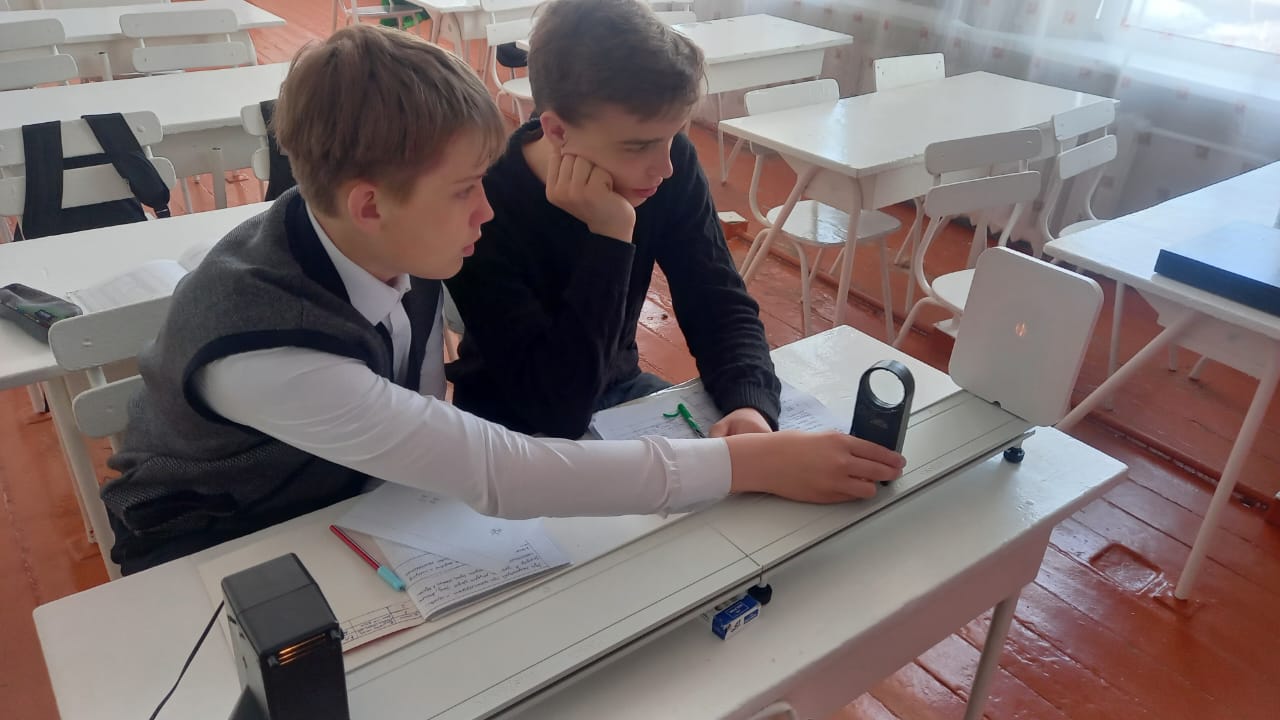 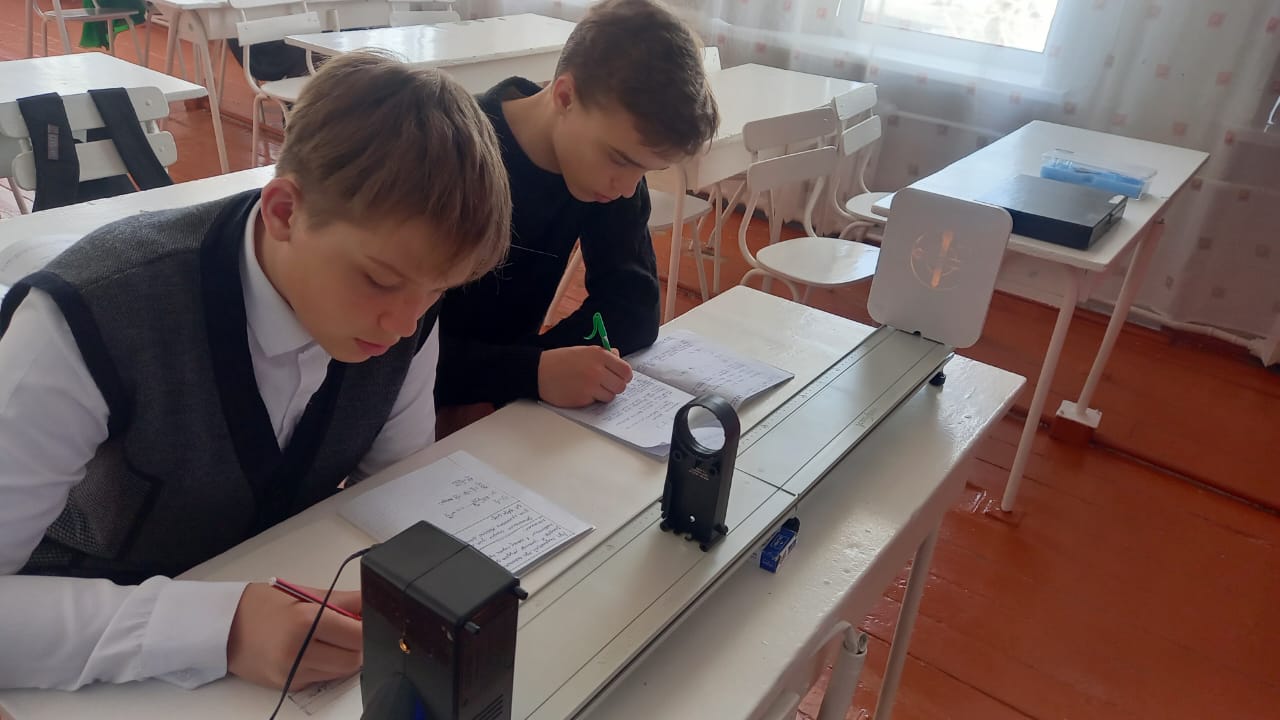 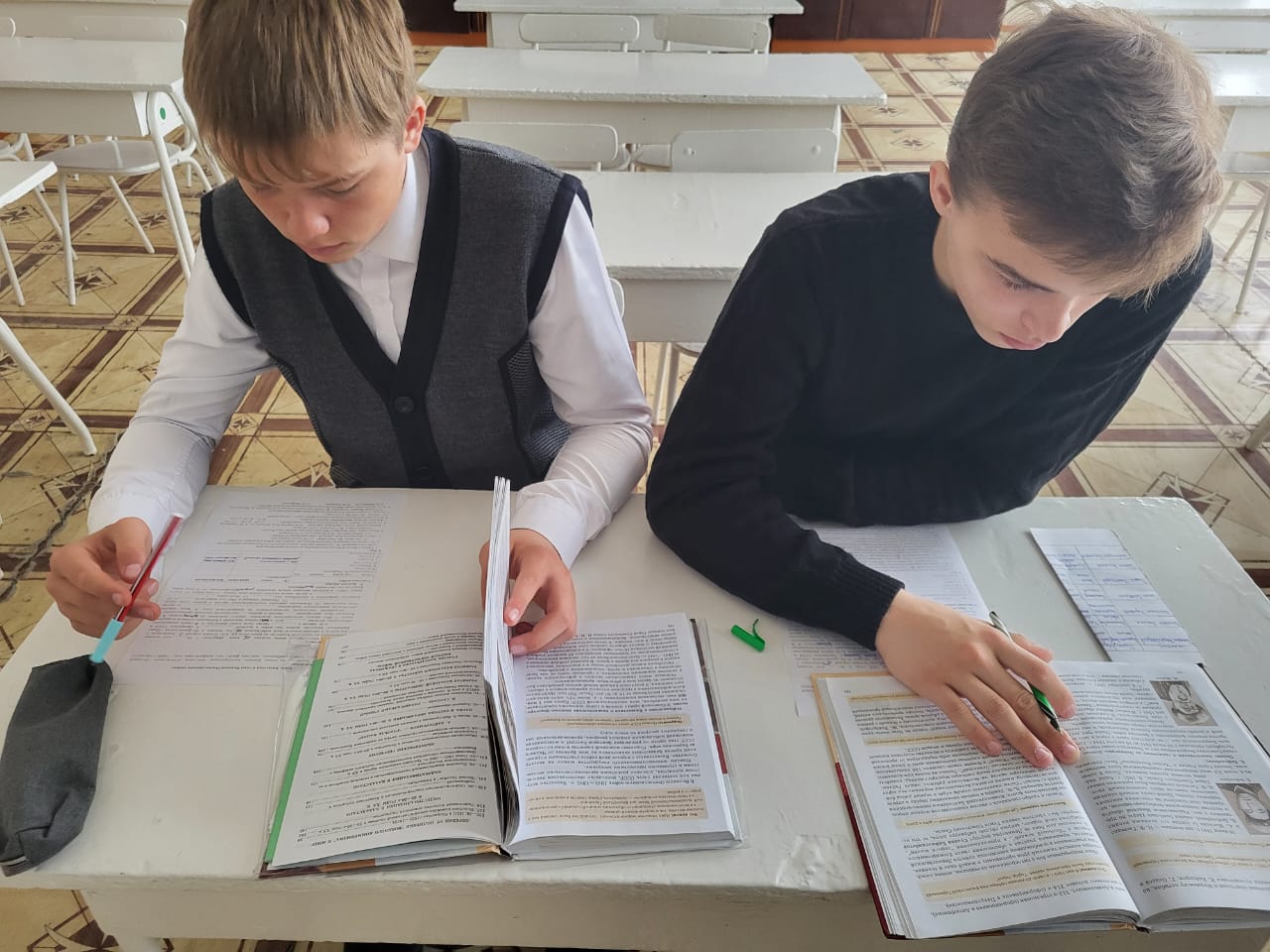 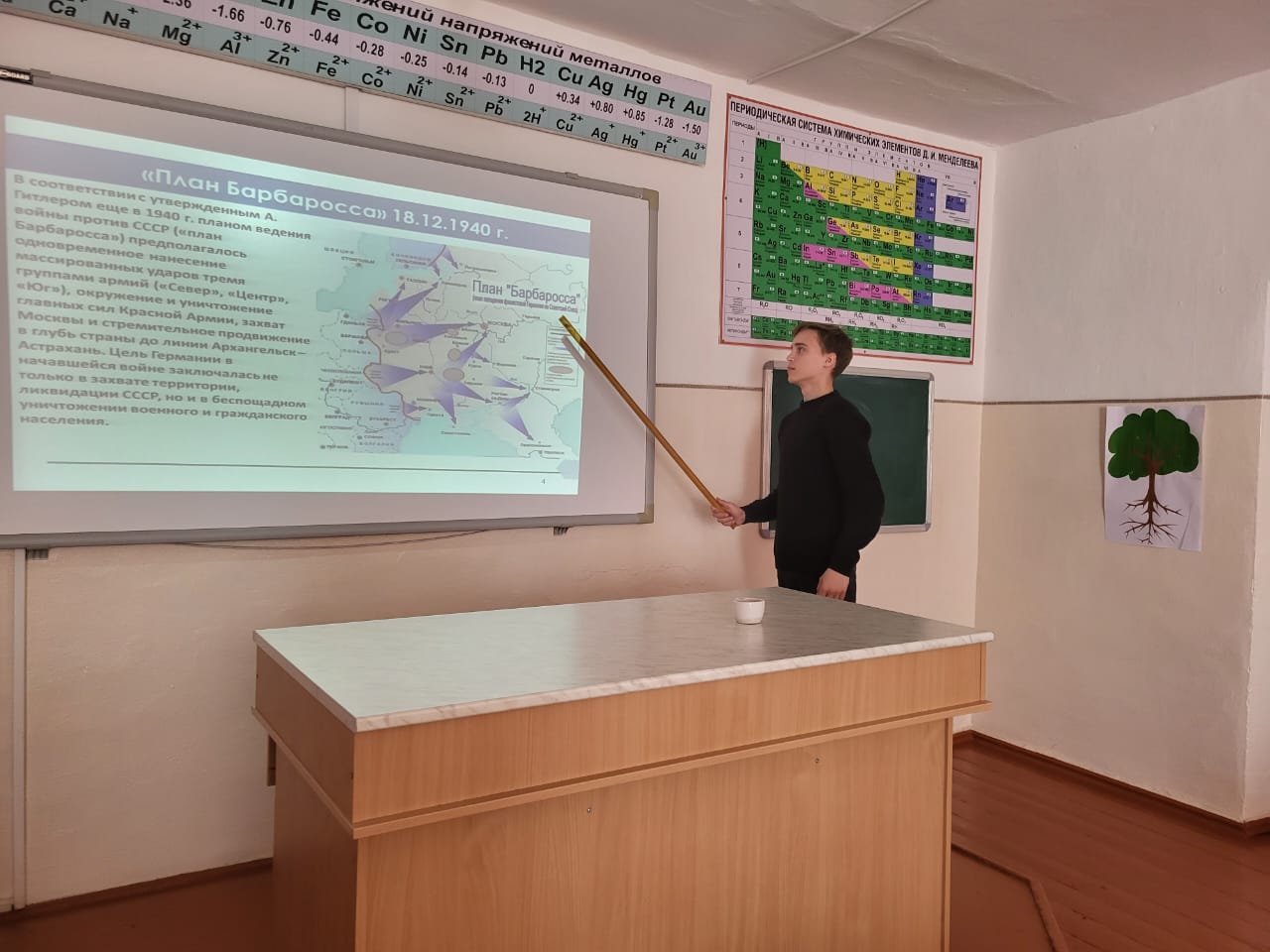 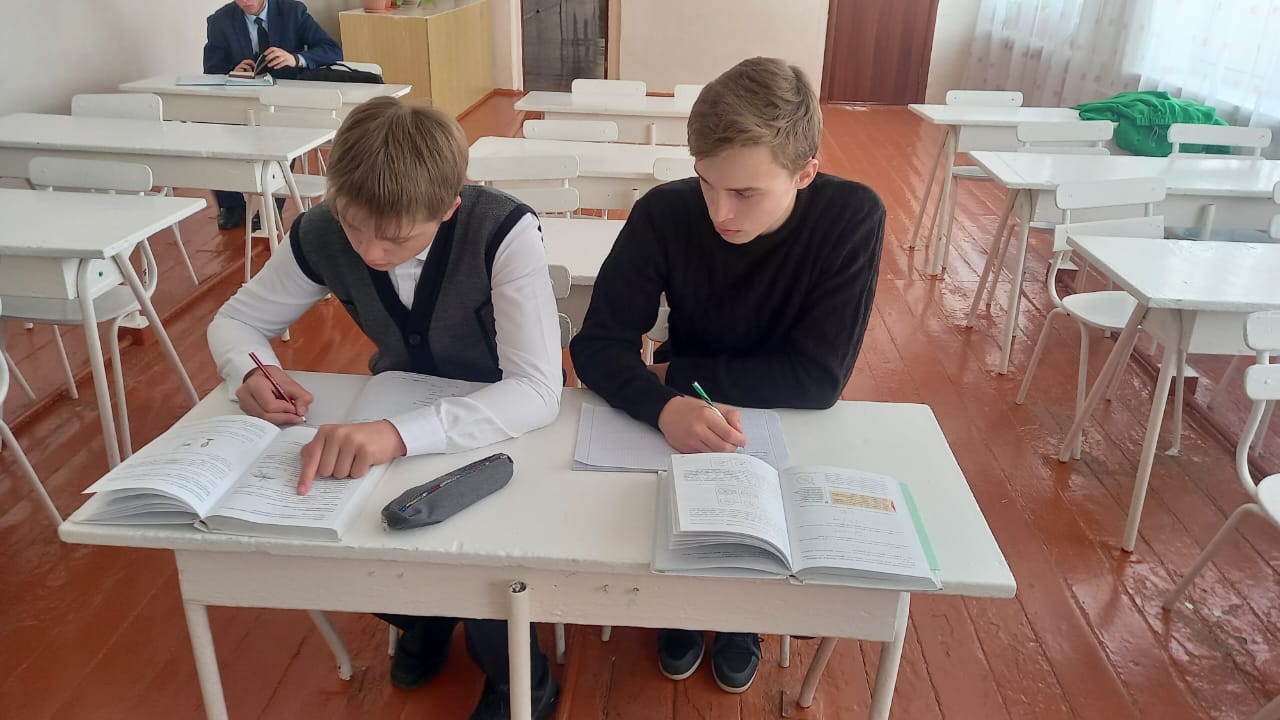 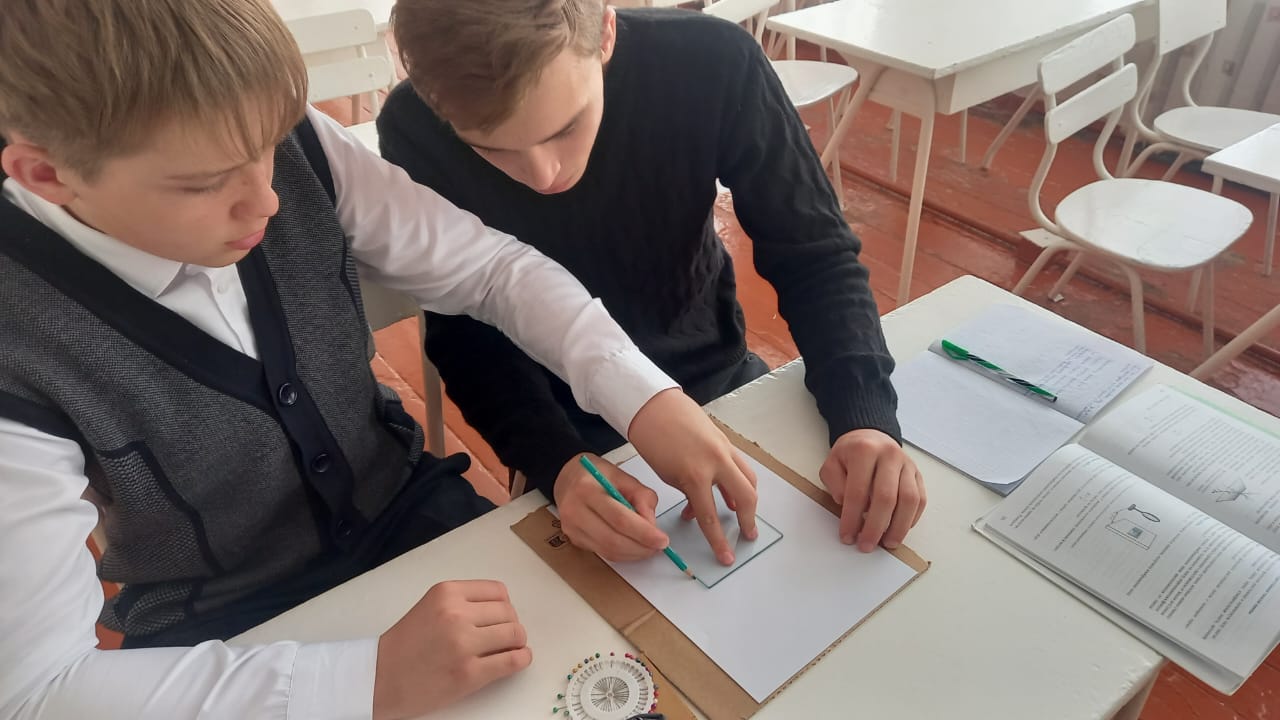 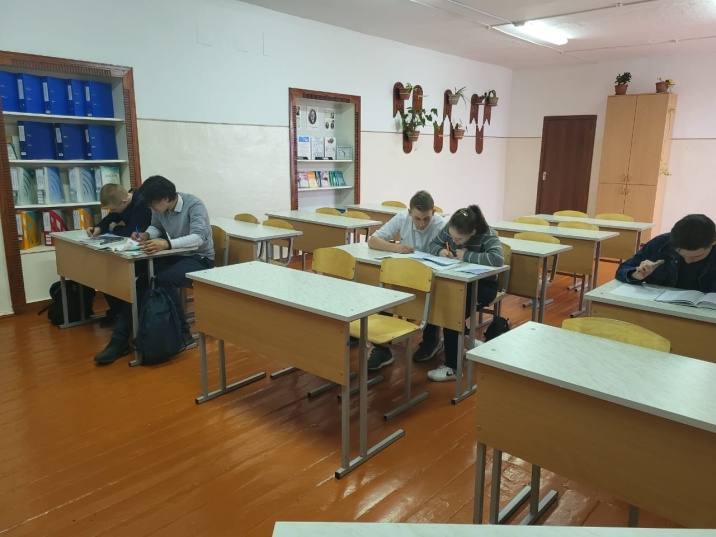 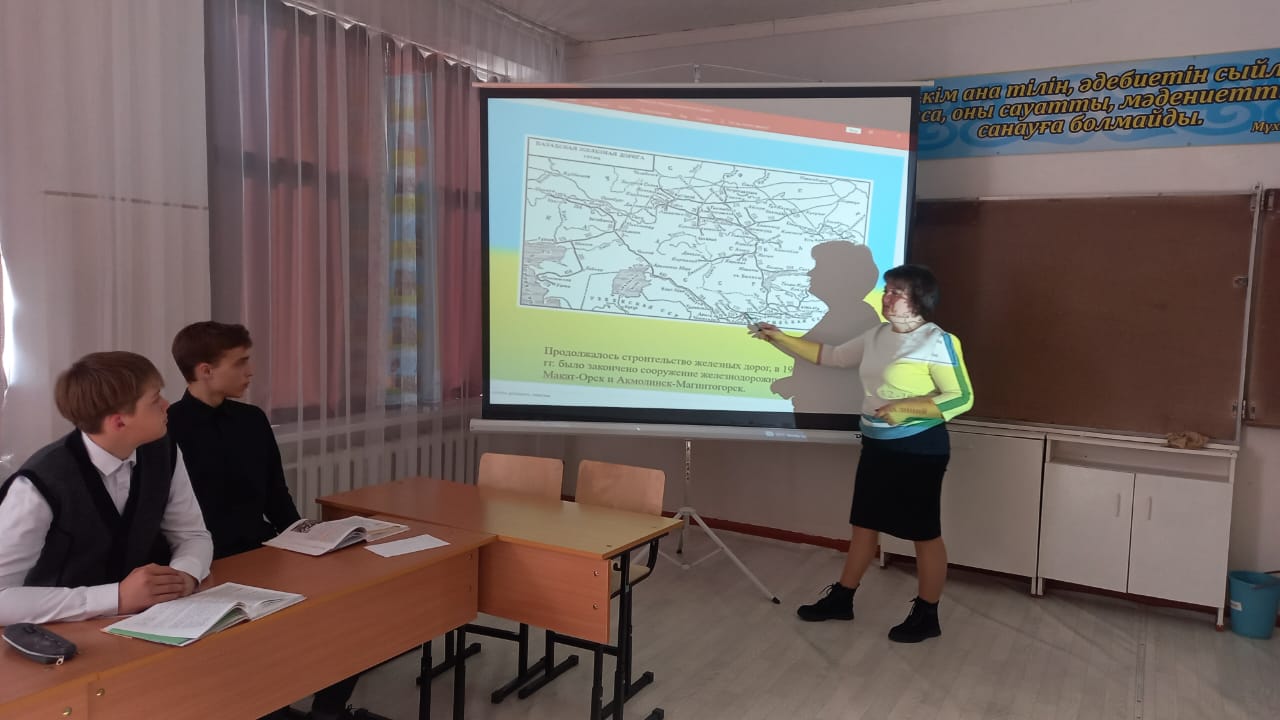 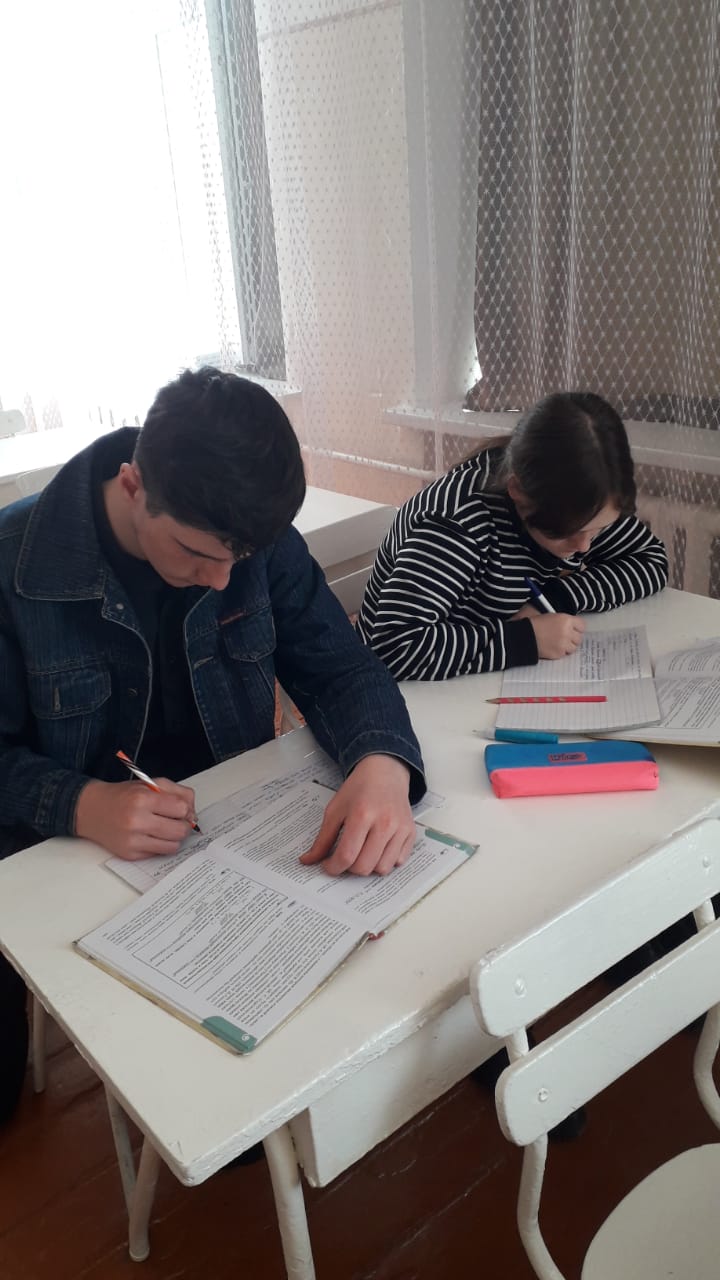 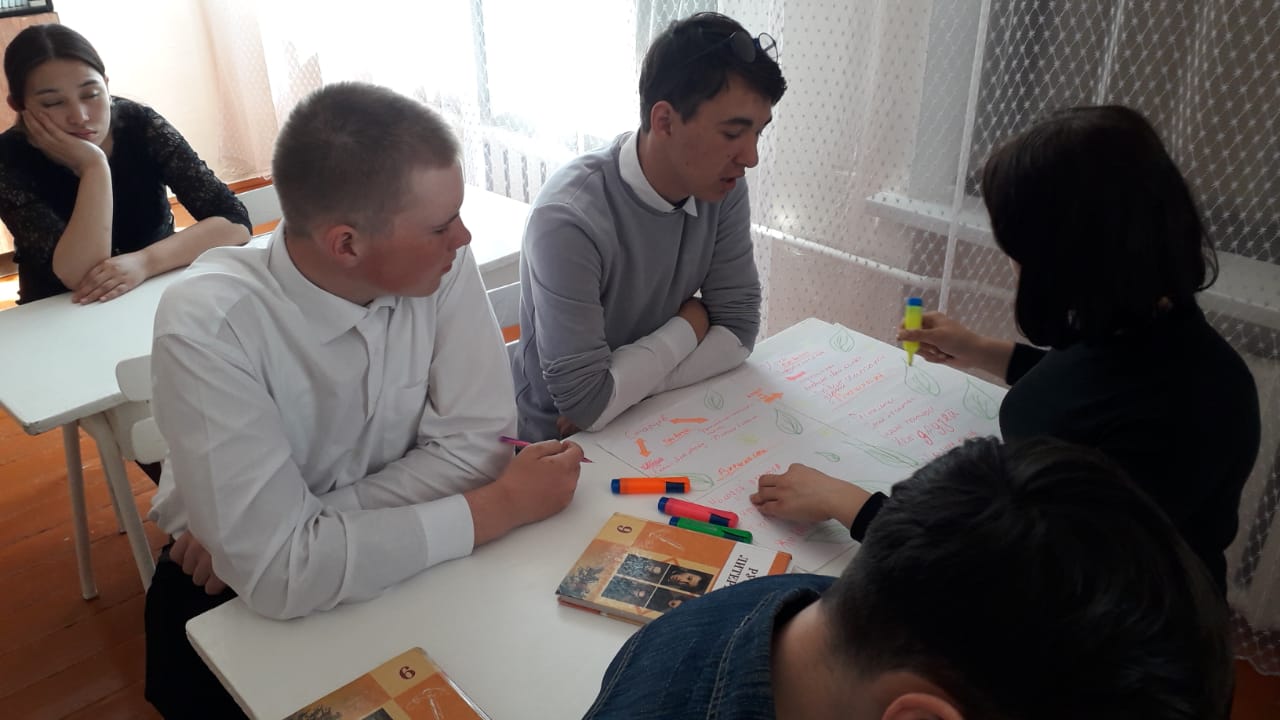 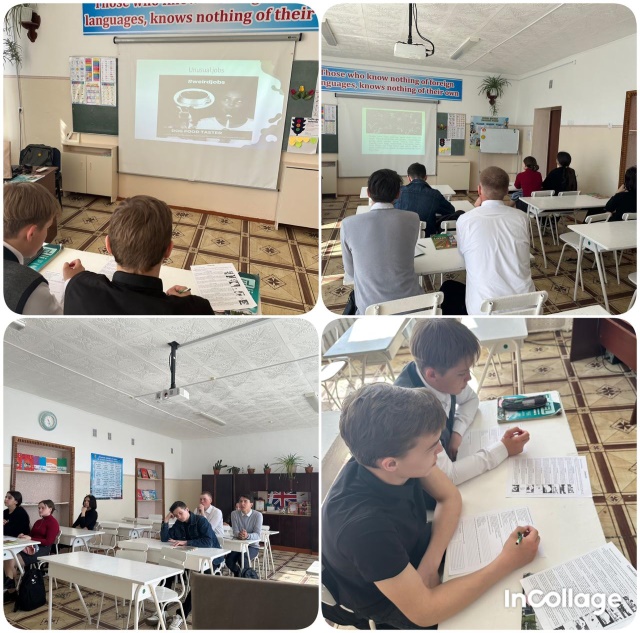 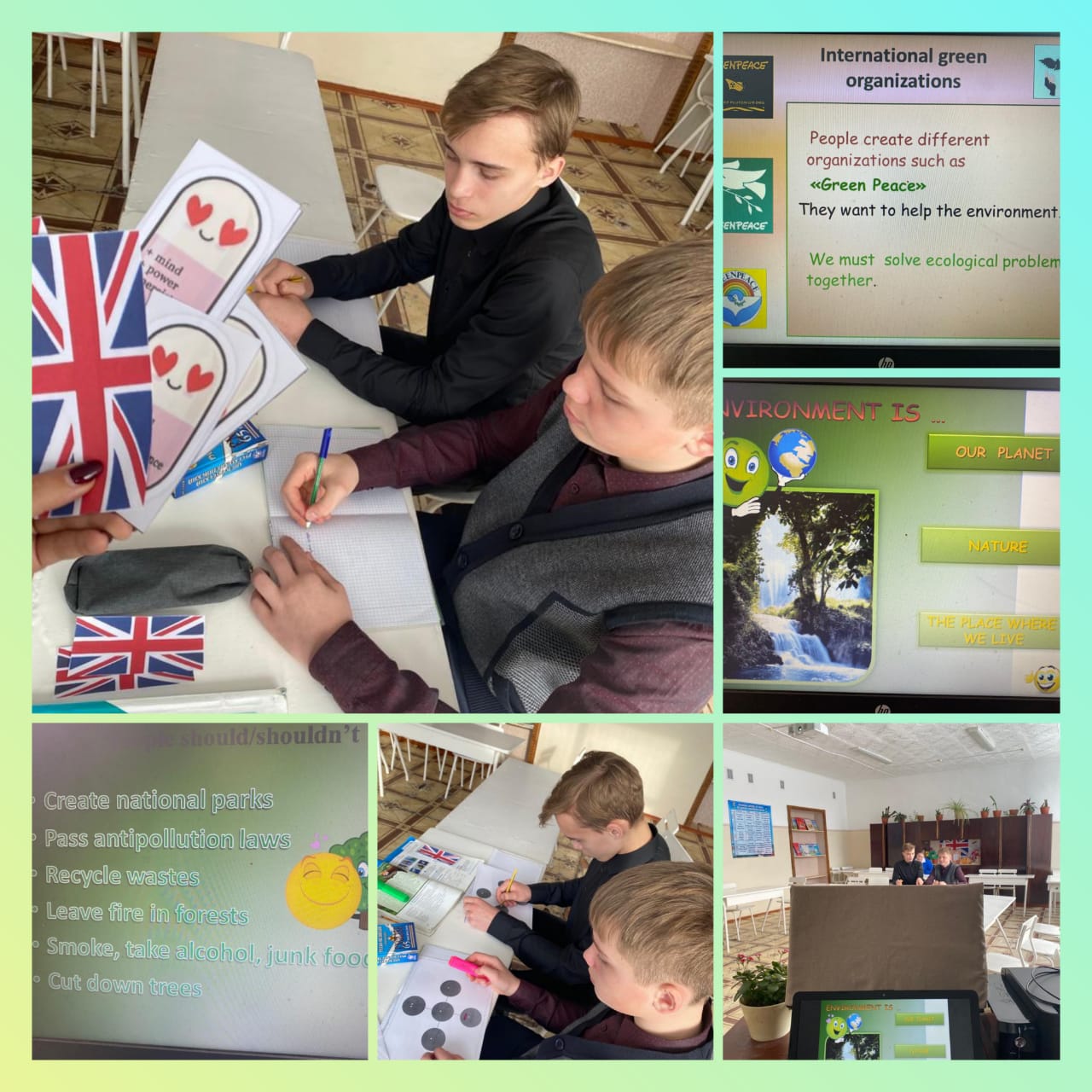 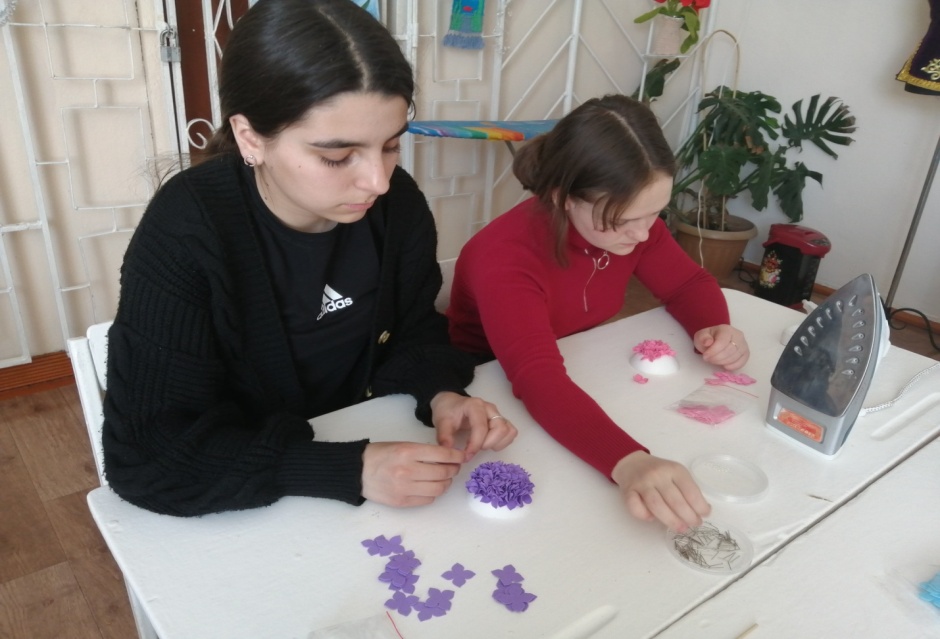 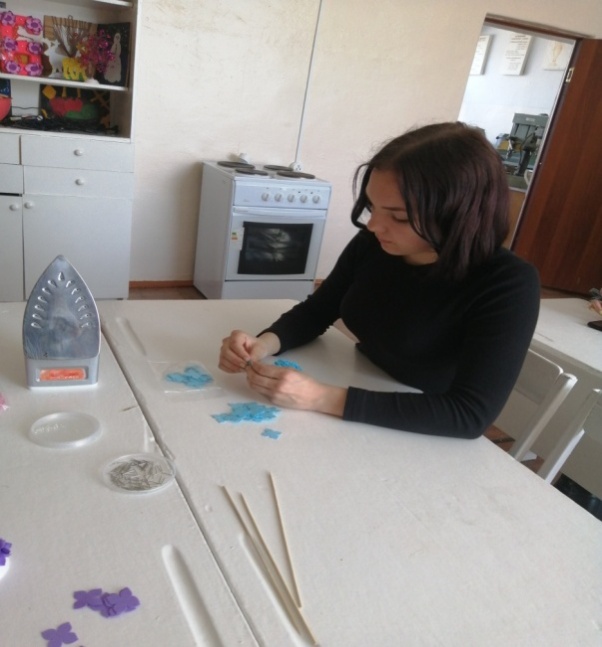 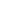 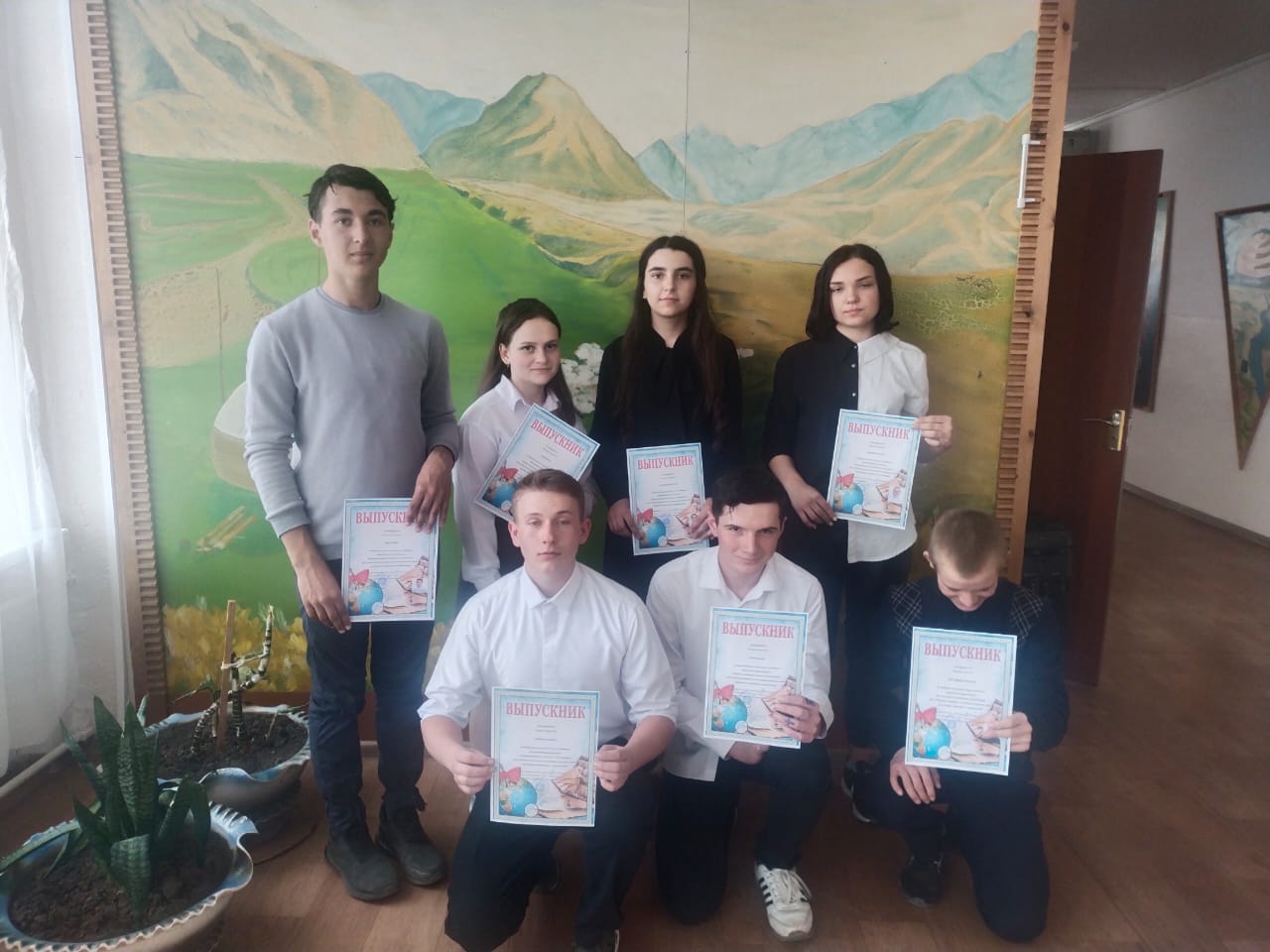 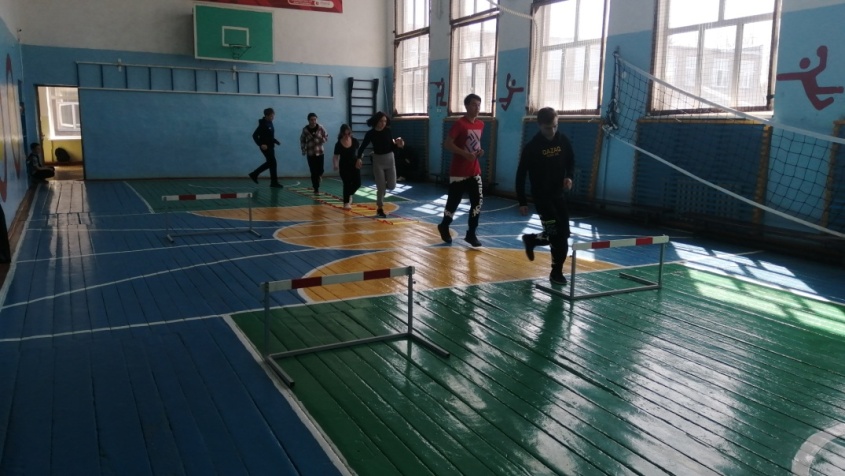 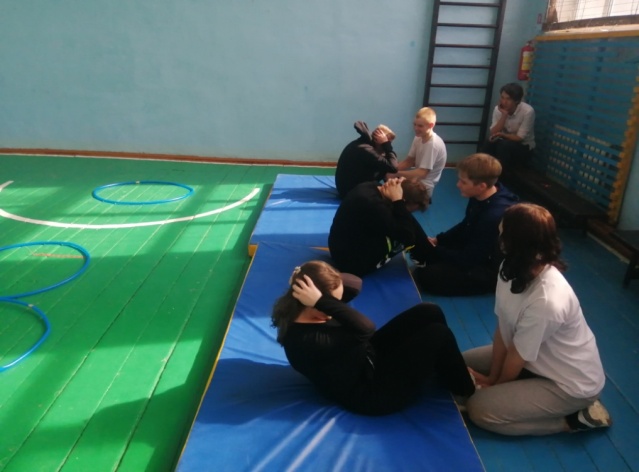 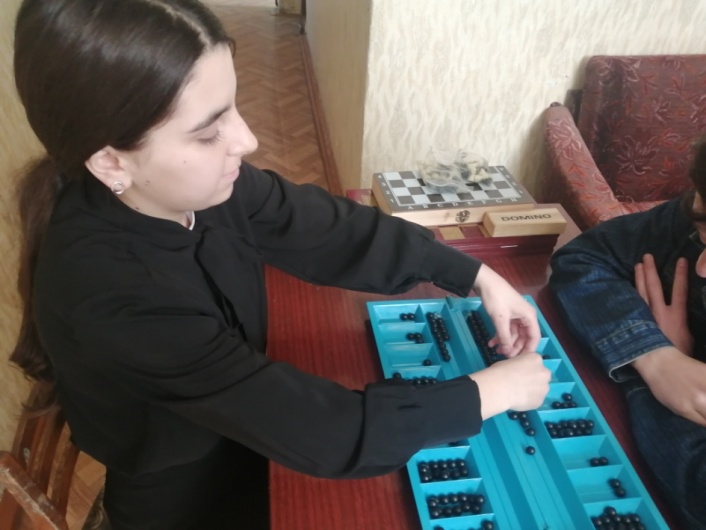 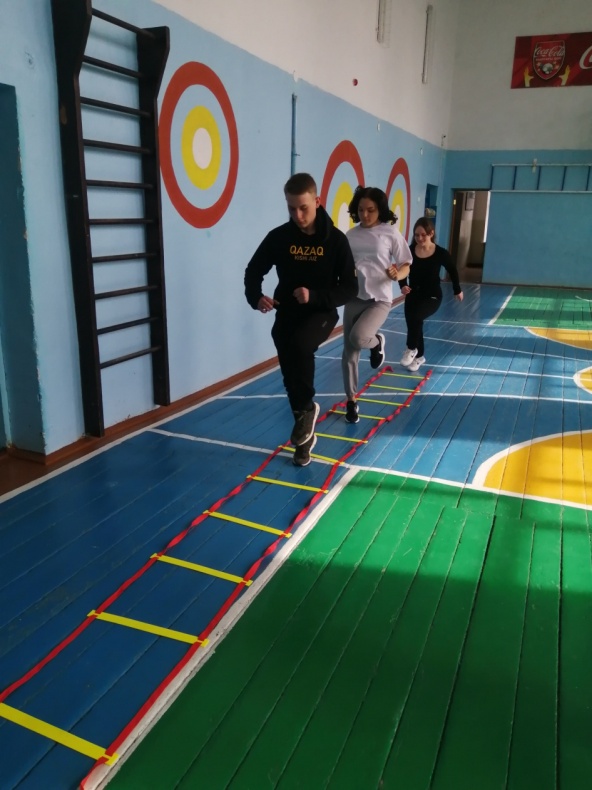 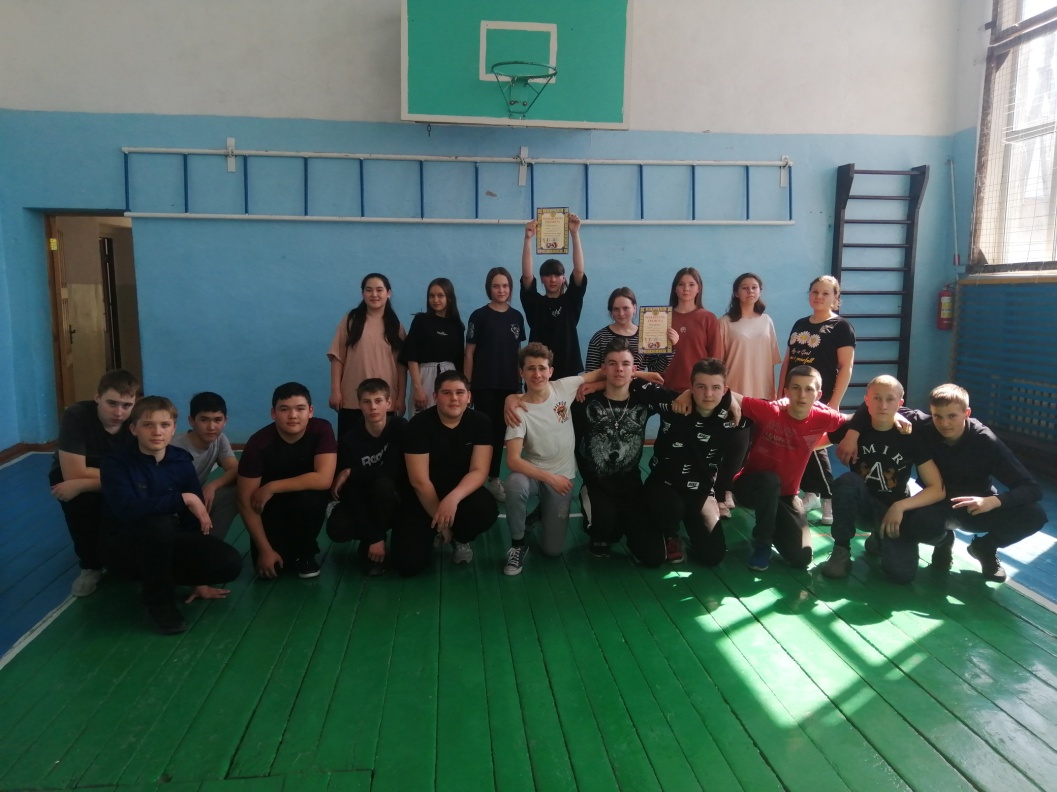 Ссылки на интернет сайтhttp://bul-kapitonovskaja-shkolasad.edu.kz/news/open/id-4107731http://bul-kapitonovskaja-shkolasad.edu.kz/news/open/id-4108818http://bul-kapitonovskaja-shkolasad.edu.kz/news/open/id-4113718http://bul-kapitonovskaja-shkolasad.edu.kz/news/open/id-4113728http://bul-kapitonovskaja-shkolasad.edu.kz/news/open/id-4117788http://bul-kapitonovskaja-shkolasad.edu.kz/news/open/id-4120426http://bul-kapitonovskaja-shkolasad.edu.kz/news/open/id-4131275http://bul-kapitonovskaja-shkolasad.edu.kz/news/open/id-4131288http://bul-kapitonovskaja-shkolasad.edu.kz/news/open/id-4142841http://bul-kapitonovskaja-shkolasad.edu.kz/news/open/id-41428336. Работа педагога-психолога	Целью психологического сопровождения было:  создание социально-психологических условий для развития личности учащихся и их успешного обучения,Задача: формирование личностных характеристик, отвечающих требованиям новых стандартов, на основе выстраивания индивидуальной образовательной траектории развития учащихся и формирования устойчивости мотивации познания; для психолого-педагогической поддержки всех участников процесса.Психолого-педагогическая поддержка учащимся, открытие перед учащимися дальнейшего личностного роста. Советы, рекомендации учащимся, консультация «В мире новых  профессий» Выявление эмоционального состояния у учащихся «группы риска» по методике «Опросник поведения» Методика «Дом, дерево, человек». Представление информации о мире профессий, влияние здоровья человека  на выбор профессии. Профориентационное занятие «Общение – основа человеческого бытия», «Планирование профессионального пути». Информационна галерея «Это интересно знать», выставка «Иллюзии восприятия», беседы с психологом  «Твой выбор» «Корзина идей и предложений» в течении учебного дня учащиеся могли написать свои идеи, желания и предложения. Гармоничное развитие учащихся, способных к дальнейшему развитию своего личностного, физического, интеллектуального потенциала.Основным объектом оценки личностных результатов служит сформированность универсальных учебных действий, включаемых в следующие три основных блока:самоопределение — сформированность внутренней позиции обучающегося — принятие и освоение новой социальной роли обучающегося; становление основ российской гражданской идентичности личности как чувства гордости за свою Родину, народ, историю и осознание своей этнической принадлежности; развитие самоуважения и способности адекватно оценивать себя и свои достижения, видеть сильные и слабые стороны своей личности;смыслоообразование — поиск и установление личностного смысла (т. е. «значения для себя») учения обучающимися на основе устойчивой системы учебно-познавательных и социальных мотивов; понимания границ того, «что я знаю», и того, «что я не знаю», «незнания» и стремления к преодолению этого разрыва;морально-этическая ориентация — знание основных моральных норм и ориентация на их выполнение на основе понимания их социальной необходимости; способность к моральной децентрации — учёту позиций, мотивов и интересов участников моральной дилеммы при её разрешении; развитие этических чувств — стыда, вины, совести как регуляторов морального поведения.В ходе занятий,  учащиеся обменивались идеями, обсуждали полученный материал, составляли проект и защищали его по определённому типу классификации профессий. Благоприятный психологический климат способствовал качественному восприятию знаний на уроках, ребята с большим удовольствием посещали мероприятия и выполняли задания различного характера. К концу третьей сессии ребята всерьёз начали относится к выбору будущей профессии и дальнейшему выбору профессионального пути.	Ожидаемый результат: гармоничное развитие учащихся, способных к дальнейшему развитию своего личностного, физического, интеллектуального потенциала.Основным объектом оценки личностных результатов служит сформированность универсальных учебных действий, включаемых в следующие три основных блока:самоопределение — сформированность внутренней позиции обучающегося — принятие и освоение новой социальной роли обучающегося; становление основ российской гражданской идентичности личности как чувства гордости за свою Родину, народ, историю и осознание своей этнической принадлежности; развитие самоуважения и способности адекватно оценивать себя и свои достижения, видеть сильные и слабые стороны своей личности;смыслоообразование — поиск и установление личностного смысла (т. е. «значения для себя») учения обучающимися на основе устойчивой системы учебно-познавательных и социальных мотивов; понимания границ того, «что я знаю», и того, «что я не знаю», «незнания» и стремления к преодолению этого разрыва;морально-этическая ориентация — знание основных моральных норм и ориентация на их выполнение на основе понимания их социальной необходимости; способность к моральной децентрации — учёту позиций, мотивов и интересов участников моральной дилеммы при её разрешении; развитие этических чувств — стыда, вины, совести как регуляторов морального поведения.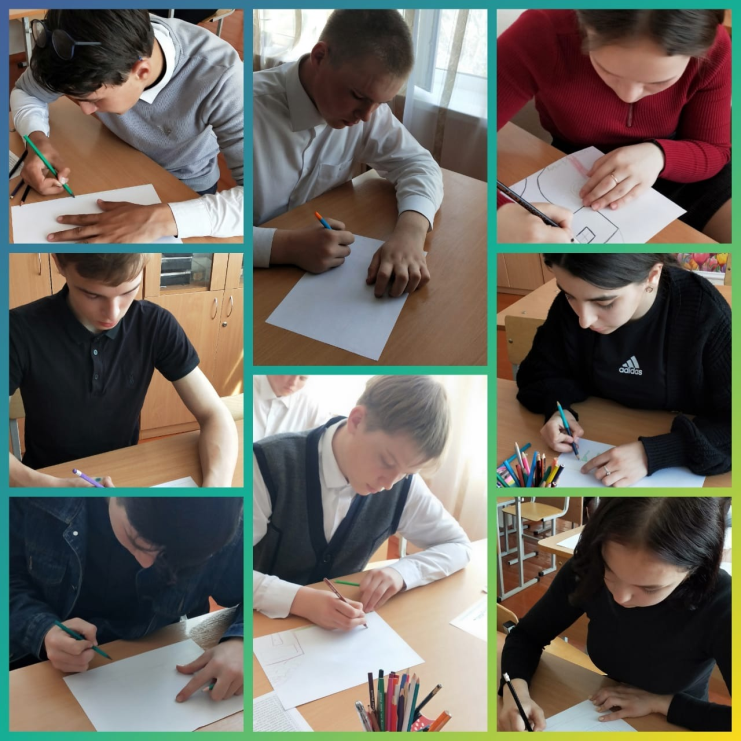 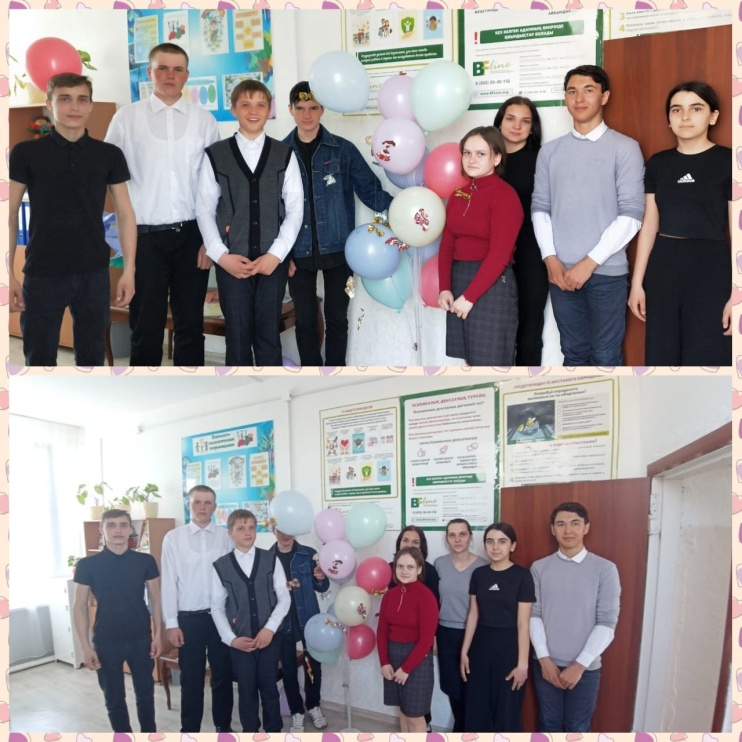 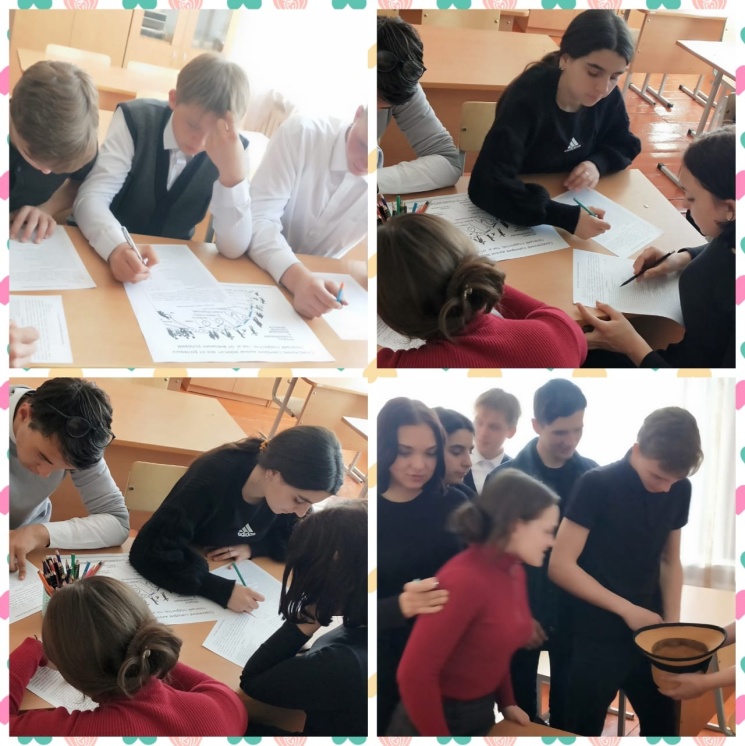 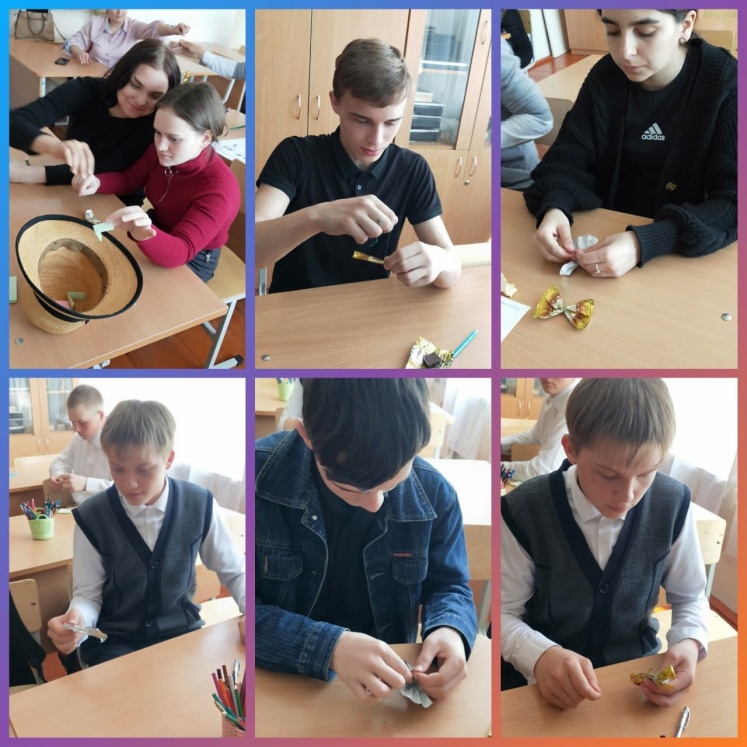 Директор школы:      А.К. КазкеноваКласс/УрокКласс/УрокВремяПонедельникВторникСредаЧетвергПятница1-2 неделя1-2 неделя1-2 неделя1-2 неделя1-2 неделя1-2 неделя1-2 неделя1-2 неделя8 к л а  с  с19.20-10.05ХимияГеометрияКазахский язык и литератураИстория КазахстанаРусская литература8 к л а  с  с210.15-11.00Английский языкБиологияАлгебраХимияБиология8 к л а  с  с311.10-11.55АлгебраИстория КазахстанаАнглийский языкГеометрияАлгебра8 к л а  с  с412.05-12.50Казахский язык и литератураКазахский язык и литератураРусская литератураВсемирная историяКазахский язык и литература8 к л а  с  с513.00-13.45Русская литератураФизикаГеографияРусский языкАнглийский язык8 к л а  с  с613.50-14.35Элективный курс «Умелые ручки»Русский языкЭлективный курс  «Юный программист»ФизикаГеография8 к л а  с  с714.45-15.30Элективный курс  « Спорт – это мы!»Элективный курс  «Азбука права»Элективный курс «Выбор пути»Элективный курс  « Спорт – это мы!»Элективный курс «Выбор пути»8 к л а  с  с815.35-16.20Элективный курс  « Спорт – это мы!»Класс/УрокКласс/УрокВремяПонедельникВторникСредаЧетвергПятница1-2 неделя1-2 неделя1-2 неделя1-2 неделя1-2 неделя1-2 неделя1-2 неделя1-2 неделя9 к л а  с  с19.20-10.05Английский языкБиологияГеографияХимияГеография9 к л а  с  с210.15-11.00Казахский язык  и литератураИстория КазахстанаАнглийский языкИстория КазахстанаРусская литература9 к л а  с  с311.10-11.55Русская литератураГеометрияАлгебраРусский языкБиология9 к л а  с  с412.05-12.50АлгебраРусский языкКазахский язык и литератураГеометрия Алгебра9 к л а  с  с513.00-13.45ХимияКазахский язык и литератураРусская литератураФизикаКазахский язык и литература 9 к л а  с  с613.50-14.35Элективный курс «Умелые ручки»ФизикаЭлективный курс  «Юный программист»Всемирная историяАнглийский язык9 к л а  с  с714.45-15.30Элективный курс  « Спорт – это мы!»Элективный курс  «Азбука права»Элективный курс «Выбор пути»Элективный курс  « Спорт – это мы!»Элективный курс «Выбор пути»9 к л а  с  с815.35-16.20Элективный курс  « Спорт – это мы!»Название предметаКоличество занятий по плану во время сессииКоличество занятий по плану во время сессииКоличество занятий по плану во время сессииНазвание предметавсегоиз них:из них:Название предметавсегопройденныене пройденныеАлгебра12120Геометрия880Английский язык12120Русский язык880Русская литература12120Казахский язык иЛитература16160История Казахстана880Всемирная история440Химия880Физика880Биология880География8120Элективный курс«Азбука права»220Элективный курс «Юный программист»220Элективный курс «Спорт – это мы!»660Элективный курс «Художественный труд»(мальчики)220Элективный курс «Художественный труд» (девочки)220Элективный курс «Выбор пути»440